Grunnleggende aktiviteter & Kinestetisk sansGrunnleggende aktiviteter & Kinestetisk sans
Balanse, stabilitet og vestibulærsansGrunnleggende aktiviteter & Kinestetisk sans
Balanse, stabilitet og vestibulærsans
Balanse og taktilsansGrunnleggende aktiviteter & Kinestetisk sans
Balanse, stabilitet og vestibulærsans
Balanse og taktilsansFallskjerm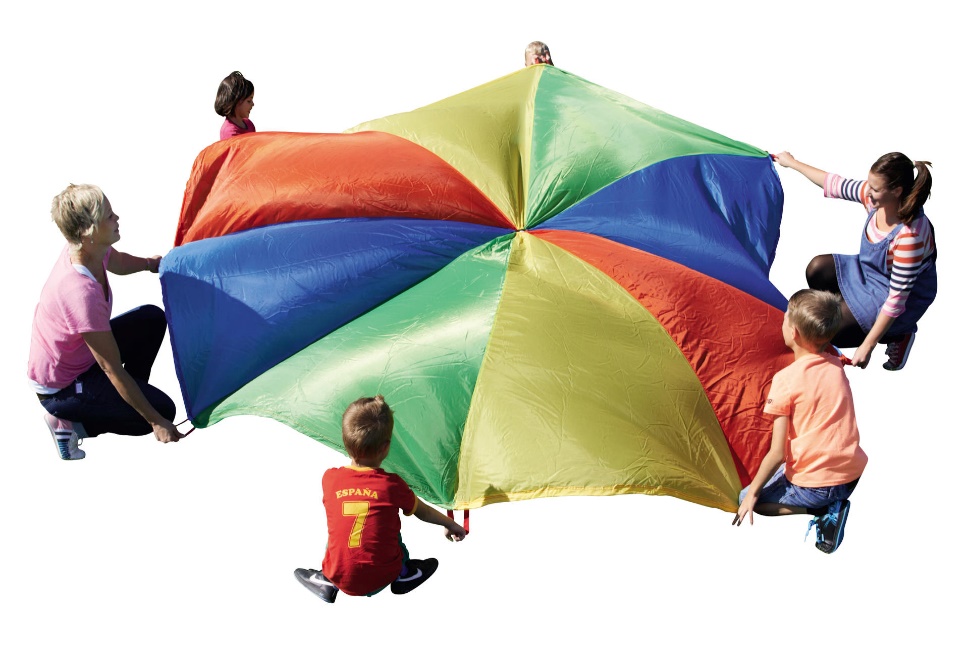 
Klatrestafett i ribbevegg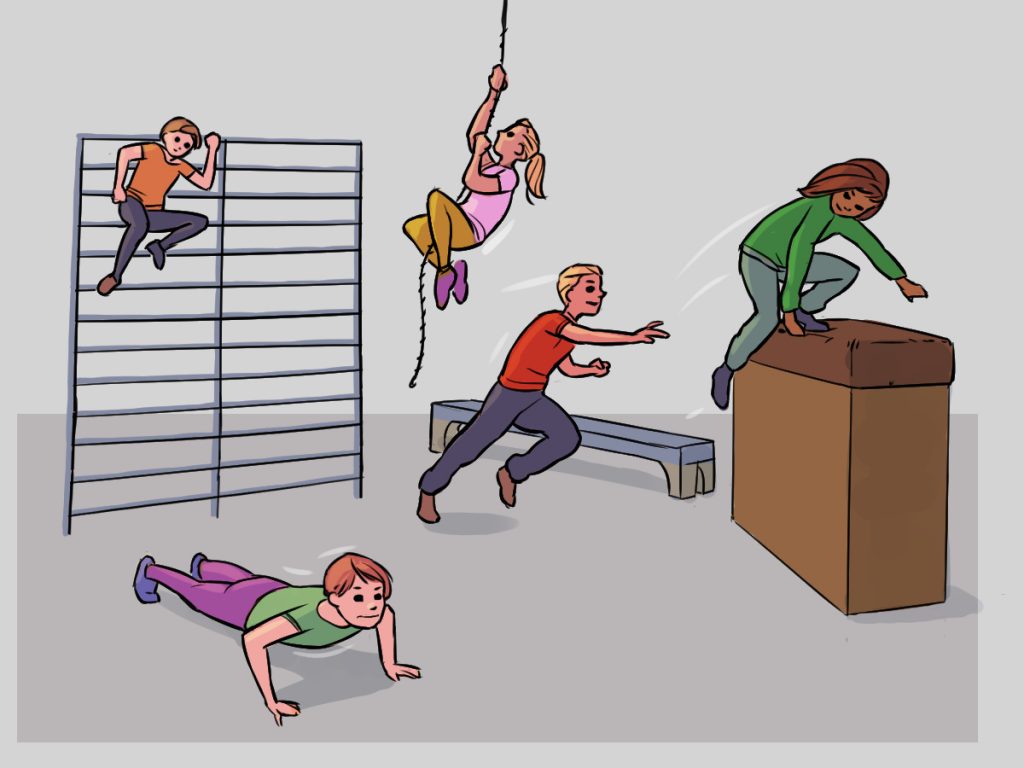 Start med å la barna utforske hvordan en fallskjerm oppfører seg. La de kjenne på den, riste forsiktig på den og lage flotte bølger og daler. 

Forslag til leker:Hopp, hink og spring rundt eller inn mot midtenLøft opp: to og to bytter plassLøft opp: "Den som har kort hår løper inn i midten"…"Den som har på seg blå bukse"..Ball: Sprett høyt, flere baller i ulik størrelse, styre mot en person
Del gruppen i 2. Plasser gruppe 1 rundt fallskjermen. Legg mange erteposer el. i midten under skjermen. Den andre gruppen skal forsøke å hente ut erteposene uten å være borti fallskjermen. Nr. 5 kan også gjøres motsatt ved at gjenstander skal legges inn i midtenGrunnleggende aktiviteter & Kinestetisk sansLa barna få prøve å klatre førstHenge ulike gjenstander (f.eks.: post-it lapper, erteposer, bilder eller vester i ulike farger) i ribbeveggen eller på veggene vedsiden avDel inn i to eller flere grupper Som en staffet (trenger ikke være konkurranse) skal en og en klatre opp og hente en gjenstand
Kan kombineres med at en oppgave skal løses med gjenstandene eller bruk av former, tall og farger for innlæring av detteKroppsbevissthet 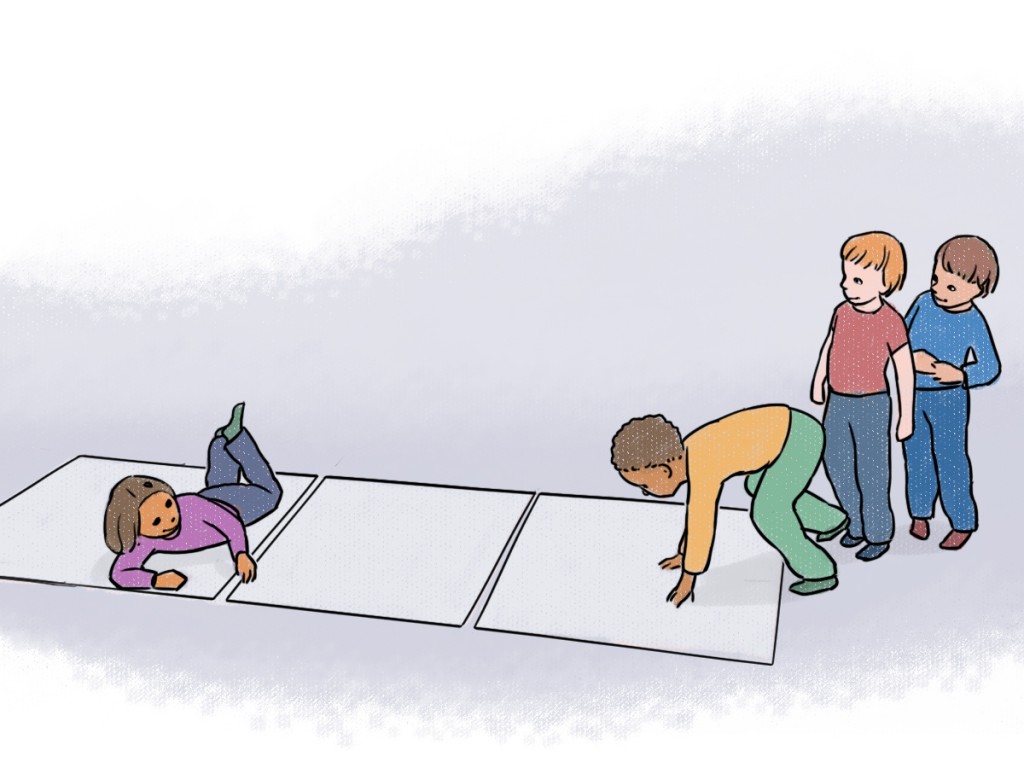 "Hermegåsa"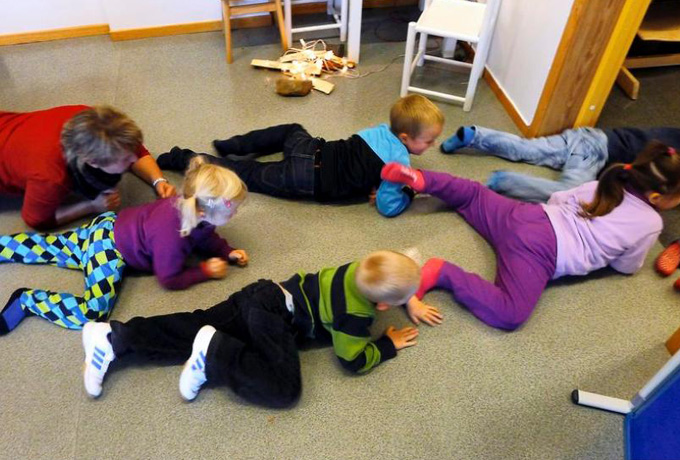 Opplevelse av kroppsvekt/tyngde:Hvil tung og avslappet mot underlaget Barna ligger tett sammen på rekke. Den første ruller over de andre, legger seg sist på rekka. Så kommer nesteFalle på "tjukkas"Opplevelse av kroppens senter:Samle seg som en ball og strekk utParøvelse: Krøll deg hardt sammen. Hold igjen alt du kan når noen kommer å forsøke å "åpne" deg
Bevissthet om de ulike kroppsdelene:Parøvelse: Ene legger en ertepose el. på partneren som skal gjette hvor den erHode, skulder, kne og tå. Kan også gjøres med øyne igjen.
Få og gi massasje Grunnleggende aktiviteter & Kinestetisk sansKrabbe (gå som en hund)Hoppe som en kenguruFroskehopp Gå som en bjørn Åle som en slageRulle SnurreHinke osvHoppe paradis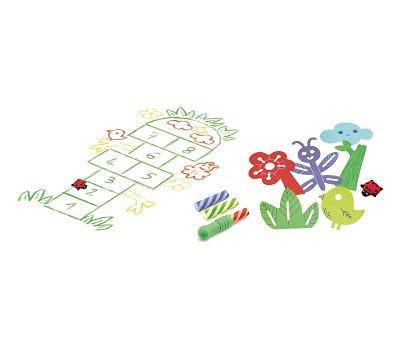 Ideer til "tur i skog og mark"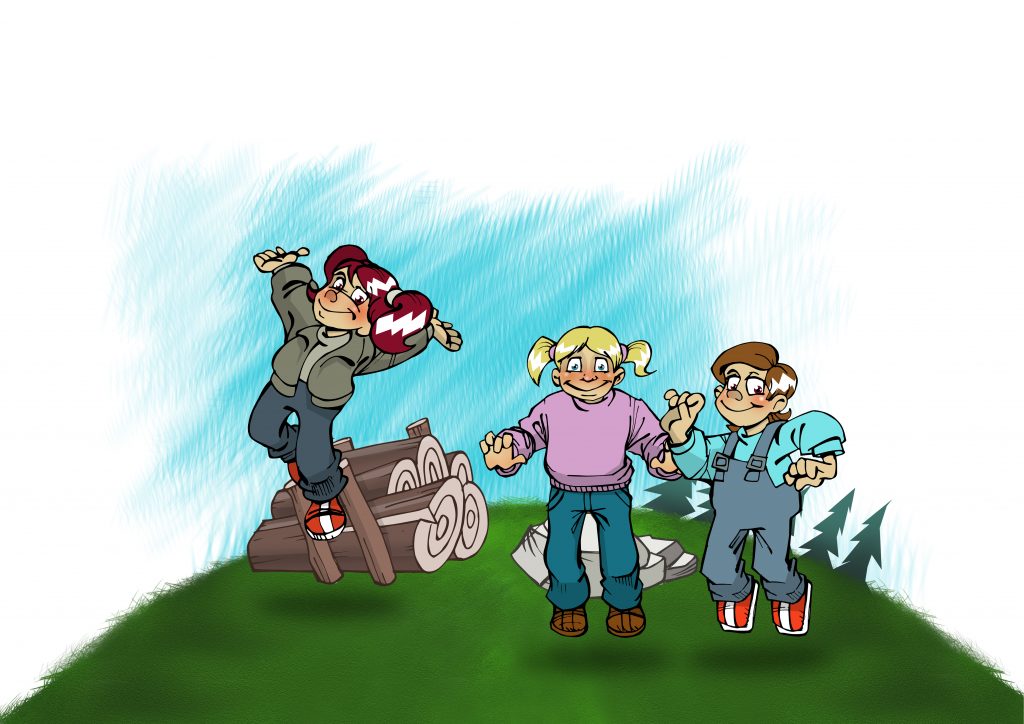 Kan veksle mellom å hoppe og hinkeGrunnleggende aktiviteter & Kinestetisk sansBalanse, stabilitet og vestibulærsansHoppe mellom steiner eller over en bekkLeke fugler. I løpet av en viss tid skal vi hente så mye som mulig til et reir (kvist, kongler og blader etc)Lage første bokstaven i navnet ved hjelp av kvister, kongler etcDel i to grupper (begrepsøving):Finn harde eller myke tingFinn noe stort og liteFinn blad fra forskjellige treFinn noe som ikke hører hjemme i skogenKlatreferdigheter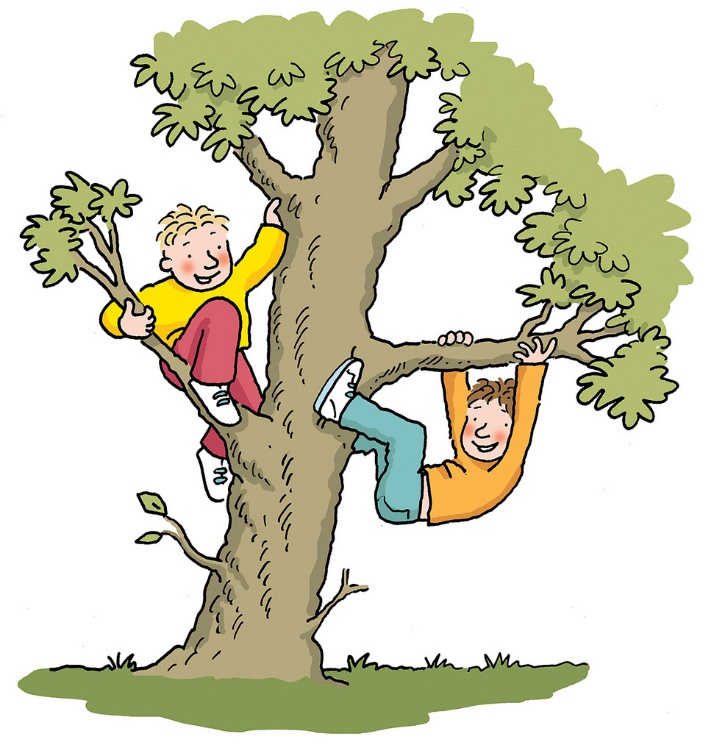 
Tur med hemmelig oppdrag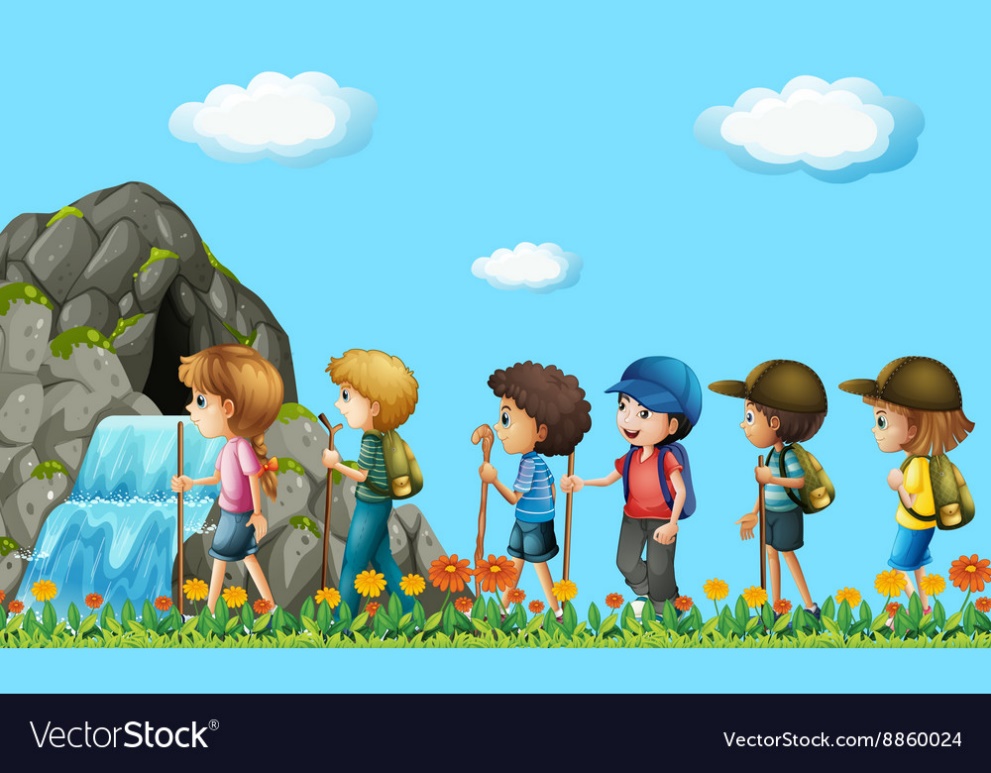 Den voksne er «klatrestativ» for barnet.Lage en hinderløype inne, som skal forseres ved krabbing eller bjørnegange.Krabbe framover, sidelengs og bakover.Gå trillebårgange inne, gjerne over en liten forhøyning.Feste et tau på toppen av en liten skråning ute og leke fjellklatrere.Henge i klatrestativLage pyramider og klatre på hverandreGrunnleggende aktiviteter & Kinestetisk sans
Ta med en pose med hemmelige oppdrag som du har skrevet på små lapper. La noen trekke lapper etter hvert som dere går.
Noen forslag:•	finn en pinne som er like lang som armen din•	finn en pinne som er dobbelt så lang som foten din•	finn tre steiner og dobbelt så mange kongler•	hopp 15 hopp bakover•	finn tre steiner med ulik vekt, sorter dem etter tyngde•	hent fire pinner og lag et kvadrat•	hent tre pinner og lag en likesidet trekant•	still deg under det eldste treet du kan se